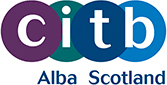 If you are interested in any of these vacancies then please send your CV and a covering letter to company contacts below. If not already done so please register on the CITB website to ensure you receive further notices of vacancieshttp://www.citb.co.uk/bconstructive/citb-apprenticeships/bconstructive-application-form/Company NameTradePreferred AreaContact detailsG.F. Bisset(Inverbervie)1x Roofer1x Bricklayer1x JoinerStonehaven to MontroseApply to:g.bisset@btconnect.comR Davidson (Banchory)4x Painter & DecoratorNorth EastApply to:Barrie.gammack@rdbanchory.co.ukDatum2(Banchory)JoinerAboyne/Banchory/WesthillApply to:willie@datum2.co.ukDavid Cowe JoineryJoinerBanchory and surrounding areaApply to:cowedavid@hotmail.comBrudon Joinery Ltd (Lumphanan)JoinerSurrounding areaApply to:William@brudonltd.comMorrison Construction2x Joiner1x General Construction OperativeNorth EastApply to:steven.bathgate@gallifordtry.co.ukBarratts2x Brickwork2x JoinerNorth EastApply online:www.barrattfuturetalent.co.uk